TOTAL: 40 MarksINSTRUCTIONS: Answer ALL questions.Do not copy and paste from the learning materials. Use your own words and you do not have to cite sources.QUESTION 1The teaching of English as a second language revolves on the effort to enhance learners’ linguistic competency in the four language skills, namely writing, reading, listening, and speaking. For this purpose, it is vital for teachers to keep track of the learners’ progress by conducting relevant assessments. For each language skill, design one (1) form of assessment that can be implemented to test learners’ linguistic competency in the respective language skill.For each assessment:State the objective of the assessment.(What do you plan to assess in the assessment?)Explain the steps and procedures to conduct the assessment.(How to implement the assessment?)Justify why the assessment is suitable to test the learners’ competency in the respective language skill.Your answer should not exceed 400 words. [10 marks]QUESTION 2Discuss the steps in ensuring accurate scoring of Essays. Based on your experience, what are the problems that your students face when doing essay in the examination. Write a 400-words essay that justify your opinion on the statement and provide relevant examples to support your answer.[10 marks]QUESTION 3Teachers must be able to analyse how well items in a test perform. Write a 400 words essay, discuss how educators can use effectively the item analysis and distractor analysis in a test.[10 marks]QUESTION 4There are many issues to be considered when constructing MCQ test. Discuss what are the good characteristic of MCQ test. Based on your experience, why is the selection of distracters crucial when carry out MCQ test. Write a 400-words essay that justify your opinion on the statement and provide relevant examples to support your answer.[10 marks]END OF QUESTION PAPERANSWER SHEET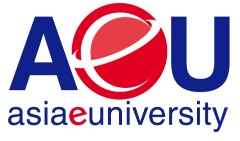 DECLARATION BY STUDENTI certify that this is my own work. I have not consulted with anyone or discussed the contents of this exam with anyone. The content has not been previously submitted for assessment to Asia e University or elsewhere. To do otherwise would constitute academic dishonesty.  I also confirm that I have kept a copy of this assignment.Name: __________________________________                                                                 Date: ____________________________Begin writing your answers in this page (Font: Times New Roman, Size: 12, Line Spacing 1.5)Question 1 Question 2 Question 3Question 4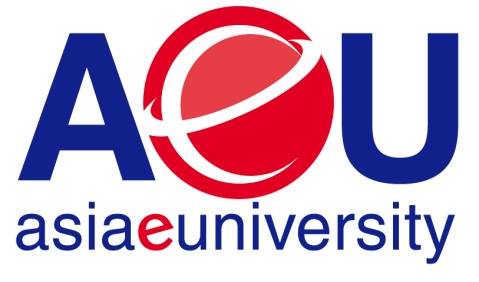 TAKE-HOME FINAL EXAMINATIONJANUARY 2022 SEMESTERTAKE-HOME FINAL EXAMINATIONJANUARY 2022 SEMESTERTAKE-HOME FINAL EXAMINATIONJANUARY 2022 SEMESTERSUBJECT CODE:ETE411SUBJECT NAME:LANGUAGE TESTING AND EVALUATIONLEVEL:BACHELORINSTRUCTIONS TO CANDIDATES INSTRUCTIONS TO CANDIDATES INSTRUCTIONS TO CANDIDATES 1.  Please read the instructions given in the question paper CAREFULLY.2.  Plagiarism in all forms is forbidden. Students who submit plagiarised work will be penalised.3.  Answer ALL questions. 4.  Submit your answers ON or BEFORE 17th April 2022, 9.00 am.5.  Please submit your answers via myPLS (online submission).6.  Only ONE online submission is allowed.7.  Use the Microsoft Word template given at the end of the question paper.8.  Convert your MS Word to a PDF file and Submit9.  Save Filename as:  NAME_ETE411_STUDENTID1.  Please read the instructions given in the question paper CAREFULLY.2.  Plagiarism in all forms is forbidden. Students who submit plagiarised work will be penalised.3.  Answer ALL questions. 4.  Submit your answers ON or BEFORE 17th April 2022, 9.00 am.5.  Please submit your answers via myPLS (online submission).6.  Only ONE online submission is allowed.7.  Use the Microsoft Word template given at the end of the question paper.8.  Convert your MS Word to a PDF file and Submit9.  Save Filename as:  NAME_ETE411_STUDENTID1.  Please read the instructions given in the question paper CAREFULLY.2.  Plagiarism in all forms is forbidden. Students who submit plagiarised work will be penalised.3.  Answer ALL questions. 4.  Submit your answers ON or BEFORE 17th April 2022, 9.00 am.5.  Please submit your answers via myPLS (online submission).6.  Only ONE online submission is allowed.7.  Use the Microsoft Word template given at the end of the question paper.8.  Convert your MS Word to a PDF file and Submit9.  Save Filename as:  NAME_ETE411_STUDENTIDSTUDENT IDSTUDENT NAMEIC / PASSPORT NUMBERSUBJECT CODESUBJECT NAMEPROGRAMMEDATE OF SUBMISSIONLEARNING LOCATION